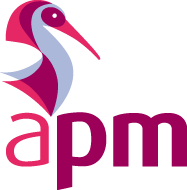 APM Honorary Fellowship – Criteira and ProcessExtracts from the APM RegulationsHonorary Fellows Criteria.  Honorary Fellowship is designed to recognise and celebrate individuals of the highest calibre.  It is: For those who have provided an exceptional, demonstrable and significant contribution to project management or to the project management profession; and  For individuals who have achieved highly creditable, pre-eminent and notable achievements in their own professions and careers; andOpen to those who are not currently project professionals.Honorary Fellows Eligibility.  Individuals nominated should meet all three of the above criteria.  The award is designed for non-members and those who are not project professionals.  It is recognised that some existing Honorary Fellows may also hold MAPM or FAPM status.  However, from April 2017 nominations must be for those who do not hold full member (MAPM or FAPM) status.  The number of Honorary Fellowships awarded in any one year should be kept to a minimum to preserve the award’s due exclusivity and gravitas. Honorary Fellows Process and other MattersWritten applications for Honorary Fellowship must be made by a third party nominator and seconder, at least one of whom shall be a full member.  Nominees cannot self-nominate.  Nominations should be confidential in the sense that that the individual nominated is unaware. This is to prevent a candidate facing embarrassment should the nomination fail to progress.The nomination shall be in a format as prescribed by APM.  It must include a summary of the nominee’s achievements and explicitly define their contribution to the profession.  Nominations may be sent to the company secretary at any point. Completed nominations will be submitted to the Advocacy & Nominations Committee annually.  The Committee may oversee promotional or other activity to attract high calibre nominations.  The Committee should seek nominations openly and support Honorary Fellows coming from a diverse range of backgrounds and experiences.  Members of the committee may not propose or second nominations.  The committee will make recommendations for the award to the board. This will include a brief statement on each candidate. There is no requirement to advise the board of the names of the proposer or seconder. The board shall normally approve the recommendations. Honorary Fellowship provides entitlement for individuals to hold the post-nominal HonFAPM.Honorary Fellows will not incur a membership fee.  Honorary Fellows will be eligible to attend member events as if they were full members.  Successful Honorary Fellows will be invited to receive the accolade at the Annual APM awards.  The Charter confirms Honorary Fellowship as a membership grade.  APM Regulations prescribe the rights applicable to each grade of membership.  Unless also a full member, Honorary Fellows are not ‘full members’ and are therefore not permitted to stand for election to the board, vote in the election of board members and attend and vote at general meetings.  For queries please contact the Company Secretary.Contact details and the nominations form are online.April 2017Association for Project ManagementAssociation for Project ManagementAssociation for Project ManagementIbis House, Regent ParkSummerleys RoadPrinces RisboroughBuckinghamshire HP27 9LETel. (UK)	Tel. (Int.)EmailWeb0845 458 1944+44 1844 271 640info@apm.org.ukapm.org.uk